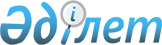 Қалалық мәслихаттың 2014 жылғы 23 желтоқсандағы № 26/249 "2015-2017 жылдарға арналған қалалық бюджет туралы" шешіміне өзгерістер енгізу туралыМаңғыстау облысы Ақтау қалалық мәслихатының 2015 жылғы 11 желтоқсандағы № 35/332 шешімі. Маңғыстау облысы Әділет департаментінде 2015 жылғы 14 желтоқсанда № 2910 болып тіркелді      РҚАО-ның ескертпесі.

      Құжаттың мәтінінде түпнұсқаның пунктуациясы мен орфографиясы сақталған.ШЕШІМІ

      Қазақстан Республикасының 2008 жылғы 4 желтоқсандағы Бюджет кодексінің, «Қазақстан Республикасындағы жергілікті мемлекеттік басқару және өзін-өзі басқару туралы» 2001 жылғы 23 қаңтардағы Қазақстан Республикасының Заңына және «Облыстық мәслихаттың 2014 жылғы 11 желтоқсандағы № 21/304 «2015-2017 жылдарға арналған облыстық бюджет туралы» шешіміне өзгерістер енгізу туралы» 2015 жылғы 10 желтоқсандағы № 29/427 Маңғыстау облыстық мәслихатының шешіміне (нормативтік құқықтық актілерді мемлекеттік тіркеу Тізілімінде № 2909 болып тіркелген) сәйкес, Ақтау қалалық мәслихаты ШЕШІМ ҚАБЫЛДАДЫ:



      1. Қалалық мәслихаттың 2014 жылғы 23 желтоқсандағы № 26/249 «2015-2017 жылдарға арналған қалалық бюджет туралы» шешіміне (нормативтік құқықтық актілерді мемлекеттік тіркеу Тізілімінде № 2568 болып тіркелген, 2015 жылғы 10 қаңтардағы № 5-6 «Маңғыстау» газетінде жарияланған) келесідей өзгерістер енгізілсін:



      көрсетілген шешімнің 1 тармағы келесі мазмұндағы жаңа редакцияда жазылсын:

      «1. 2015-2017 жылдарға арналған қалалық бюджет қосымшаға сәйкес, оның ішінде 2015 жылға мынадай көлемдерде бекітілсін:

      1) кірістер – 23 747 471,3 мың теңге, оның ішінде:

      салықтық түсімдер бойынша – 14 265 961 мың теңге;

      салықтық емес түсімдер бойынша – 190 351,3 мың теңге;

      негізгі капиталды сатудан түсетін түсімдер бойынша – 3 986 128 мың теңге;

      трансферттер түсімі бойынша – 5 305 031 мың теңге;

      2) шығындар – 21 320 246,6 мың теңге;

      3) таза бюджеттік кредиттеу – 7 232 023 мың теңге, соның ішінде:

      бюджеттік кредиттер – 7 232 023 мың теңге;

      бюджеттік кредиттерді өтеу – 0 мың теңге;

      4) қаржы активтерiмен операциялар бойынша сальдо – 36 985 мың теңге, соның ішінде:

      қаржы активтерiн сатып алу – 36 985 мың теңге;

      мемлекеттің қаржы активтерін сатудан түсетін түсімдер – 0 мың теңге;

      5) бюджет тапшылығы (профициті) – 4 841 783,3 мың теңге;

      6) бюджет тапшылығын қаржыландыру (профицитін пайдалану) – 4 841 783,3 мың теңге, соның ішінде:

      қарыздар түсімі – 7 232 023 мың теңге;

      қарыздарды өтеу – 3 537 500 мың теңге;

      бюджет қаражатының пайдаланылатын қалдықтары – 1 147 260,3 мың теңге.»;



      2 тармақта:

      бірінші, екінші, үшінші абзацтар келесі мазмұндағы жаңа редакцияда жазылсын:

      «төлем көзінен салық салынатын табыстардан ұсталатын жеке табыс салығы – 17,6 пайыз;

      әлеуметтік салық – 17,6 пайыз;

      төлем көзінен салық салынбайтын табыстардан ұсталатын жеке табыс салығы – 68,4 пайыз.»;



      4 тармақта:

      бірінші, үшінші, төртінші, сегізінші, он бірінші, он екінші абзацтар келесі мазмұндағы жаңа редакцияда жазылсын: 

      «269 081 мың теңге – мектепке дейінгі білім беру ұйымдарында мемлекеттік білім беру тапсырыстарын іске асыруға;

      7 460 мың теңге – Жұмыспен қамту 2020 жол картасы аясындағы Жастар тәжірибесіне;

      4 041 мың теңге – Жұмыспен қамту 2020 жол картасы шеңберінде еңбекақыны ішінара субсидиялауға;

      3 265 мың теңге – арнаулы әлеуметтік қызмет стандарттарын енгізуге;

      18 345 мың теңге - Ұлы Отан соғысындағы Жеңістің жетпіс жылдығына арналған іс-шараларды өткізуге;

      404 769 мың теңге – мемлекеттік мекемелердің мемлекеттік қызметшілер болып табылмайтын қызметкерлерінің, сондай-ақ жергілікті бюджеттерден қаржыландырылатын мемлекеттік қазынашылық кәсіпорындары қызметкерлерінің лауазымдық айлықақысына ерекше еңбек жағдайлары үшін ай сайынғы үстемақы төлеуге;»;



      5 тармағы келесі мазмұндағы жаңа редакцияда жазылсын:

      «5. 2015 жылға арналған қалалық бюджетте жергілікті инвестициялық жобаларды жүзеге асыруға республикалық бюджеттен жалпы сомасы 2 604 510 мың теңге дамытуға арналған нысаналы трансферттер қарастырылғаны ескерілсін.».



      7-1 тармақта:

      бірінші, төртінші абзац келесі мазмұндағы жаңа редакцияда жазылсын:

      «500 808 мың теңге - мектепке дейінгі білім беру ұйымдарында мемлекеттік білім беру тапсырыстарын іске асыруға;

      1 661 632 мың теңге – жылу, сумен жабдықтау және су бұру жүйелерін реконструкциялау және құрылыс үшін кредит беруге.».



      2. Көрсетілген шешімнің 1 қосымшасы осы шешімнің қосымшасына сәйкес жаңа редакцияда жазылсын.



      3. Ақтау қалалық мәслихатының аппарат басшысы (Д. Телегенова) Маңғыстау облысының әділет департаментінде мемлекеттік тіркелгеннен кейін, осы шешімнің «Әділет» ақпараттық-құқықтық жүйесінде және бұқаралық ақпарат құралдарында ресми жариялануын қамтамасыз етсін.



      4. Осы шешімнің орындалуын бақылау қалалық мәслихаттың экономика және бюджет мәселелері жөніндегі комиссиясына жүктелсін (А. Бүркітбаев).



      5. Осы шешім Маңғыстау облысының әділет департаментінде мемлекеттік тіркелген күннен бастап күшіне енеді, ол алғашқы ресми жарияланған күнінен кейін күнтізбелік он күн өткен соң қолданысқа енгізіледі және 2015 жылдың 1 қаңтарынан басталатын қатынастарға қатысты таралады.

 

       Сессия төрағасы                         Б. Боранбаев

 

      Қалалық мәслихат

      хатшысы                                 М. Молдағұлов

       «КЕЛІСІЛДІ»

      «Ақтау қалалық экономика және

      бюджеттік жоспарлау бөлімі»

      мемлекеттік мекемесінің басшысы

      А. Ким

      11 желтоқсан 2015 жыл

 

Ақтау қалалық мәслихатының

2015 жылғы 11 желтоқсандағы

№ 35/332 шешіміне

қосымша 2015 жылға арналған Ақтау қаласының бюджеті
					© 2012. Қазақстан Республикасы Әділет министрлігінің «Қазақстан Республикасының Заңнама және құқықтық ақпарат институты» ШЖҚ РМК
				Санаты Санаты Санаты Санаты Сомасы, мың теңгеСыныбыСыныбыСыныбыСомасы, мың теңгеIшкi сыныбыIшкi сыныбыСомасы, мың теңгеАтауыСомасы, мың теңге1. КІРІСТЕР23 747 471,31Салықтық түсiмдер14 265 96101Табыс салығы5 602 427,32Жеке табыс салығы5 602 427,303Әлеуметтік салық4 326 831,71Әлеуметтік салық4 326 831,704Меншiкке салынатын салықтар3 091 9901Мүлiкке салынатын салықтар1 894 3593Жер салығы307 7234Көлiк құралдарына салынатын салық889 8275Бірыңғай жер салығы8105Тауарларға, жұмыстарға және қызметтерге салынатын ішкі салықтар706 8522Акциздер33 5393Табиғи және басқа ресурстарды пайдаланғаны үшін түсетін түсімдер253 3994Кәсiпкерлiк және кәсiби қызметті жүргiзгенi үшiн алынатын алымдар372 5005Ойын бизнесіне салық47 41407Басқа да салықтар61Басқа да салықтар608Заңдық мәндi iс-әрекеттердi жасағаны және (немесе) оған уәкілеттігі бар мемлекеттік органдар немесе лауазымды адамдар құжаттар бергені үшін алынатын міндетті төлемдер537 8541Мемлекеттiк баж537 8542Салықтық емес түсімдер190 351,301Мемлекеттік меншіктен түсетін кірістер25 118,31Мемлекеттiк кәсiпорындардың таза кiрiсі бөлiгiнің түсiмдері8 8465Мемлекеттік меншігіндегі мүлікті жалға беруден түсетін кірістер15 7017Мемлекеттік бюджеттен берілген кредиттер бойынша сыйақылар571,302Мемлекеттiк бюджеттен қаржыландырылатын мемлекеттiк мекемелердiң тауарларды (жұмыстарды, қызметтерді) өткiзуiнен түсетін түсiмдер1681Мемлекеттiк бюджеттен қаржыландырылатын мемлекеттiк мекемелердiң тауарларды (жұмыстарды, қызметтерді) өткiзуiнен түсетін түсiмдер16803Мемлекеттік бюджеттен қаржыландырылатын мемлекеттік мекемелер ұйымдастыратын мемлекеттік сатып алуды өткізуден түсетін ақша түсімдері651Мемлекеттік бюджеттен қаржыландырылатын мемлекеттік мекемелер ұйымдастыратын мемлекеттік сатып алуды өткізуден түсетін ақша түсімдері6504Мемлекеттік бюджеттен қаржыландырылатын, сондай-ақ Қазақстан Республикасы Ұлттық Банкінің бюджетінен (шығыстар сметасынан) ұсталатын және қаржыландырылатын мемлекеттік мекемелер салатын айыппұлдар, өсімпұлдар, санкциялар, өндіріп алулар20 4001Мұнай секторы ұйымдарынан түсетін түсімдерді қоспағанда, мемлекеттік бюджеттен қаржыландырылатын, сондай-ақ Қазақстан Республикасы Ұлттық Банкінің бюджетінен (шығыстар сметасынан) ұсталатын және қаржыландырылатын мемлекеттік мекемелер салатын айыппұлдар, өсімпұлдар, санкциялар, өндіріп алулар20 40006Басқа да салықтық емес түсiмдер144 6001Басқа да салықтық емес түсiмдер144 6003Негізгі капиталды сатудан түсетiн түсімдер3 986 12801Мемлекеттiк мекемелерге бекітілген мемлекеттiк мүлiктi сату3 361 1281Мемлекеттiк мекемелерге бекітілген мемлекеттiк мүлiктi сату3 361 12803Жерді және материалдық емес активтерді сату 625 0001Жерді сату 560 0002Материалдық емес активтерді сату65 0004Трансферттердің түсімдері5 305 03102Мемлекеттік басқарудың жоғары тұрған органдарынан түсетін трансферттер5 305 0312Облыстық бюджеттен түсетін трансферттер5 305 031Функционалдық топ Функционалдық топ Функционалдық топ Функционалдық топ Сомасы, мың тенге
Бюджеттік бағдарлама әкімшілігіБюджеттік бағдарлама әкімшілігіБюджеттік бағдарлама әкімшілігіБағдарламаБағдарламаАтауы
2. ШЫҒЫНДАР21 320 246,601Жалпы сипаттағы мемлекеттік қызметтер 221 477112Аудан (облыстық маңызы бар қала) мәслихатының аппараты19 294001Аудан (облыстық маңызы бар қала) мәслихатының қызметін қамтамасыз ету жөніндегі қызметтер18 713003Мемлекеттік органның күрделі шығыстары581122Аудан (облыстық маңызы бар қала) әкімінің аппараты112 589001Аудан (облыстық маңызы бар қала) әкімінің қызметін қамтамасыз ету жөніндегі қызметтер89 509003Мемлекеттік органның күрделі шығыстары23 080123Қаладағы аудан, аудандық маңызы бар қала, кент, ауыл, ауылдық округ әкімінің аппараты18 005001Қаладағы аудан, аудандық маңызы бар қала, кент, ауыл, ауылдық округ әкімінің қызметін қамтамасыз ету жөніндегі қызметтер16 460022Мемлекеттік органның күрделі шығыстары1 545452Ауданның (облыстық маңызы бар қаланың) қаржы бөлімі40 350001Ауданның (облыстық маңызы бар қаланың) бюджетін орындау және коммуналдық меншігін басқару саласындағы мемлекеттік саясатты іске асыру жөніндегі қызметтер 20 130003Салық салу мақсатында мүлікті бағалауды жүргізу6 410010Жекешелендіру, коммуналдық меншікті басқару, жекешелендіруден кейінгі қызмет және осыған байланысты дауларды реттеу 13 810453Ауданның (облыстық маңызы бар қаланың) экономика және бюджеттік жоспарлау бөлімі11 607001Экономикалық саясатты, мемлекеттік жоспарлау жүйесін қалыптастыру және дамыту саласындағы мемлекеттік саясатты іске асыру жөніндегі қызметтер11 607475Ауданның (облыстық маңызы бар қаланың) кәсіпкерлік, ауыл шаруашылығы және ветеринария бөлімі19 632001Жергілікті деңгейде кәсіпкерлікті, ауыл шаруашылығы мен ветеринарияны дамыту саласындағы мемлекеттік саясатты іске асыру жөніндегі қызметтер19 475067Ведомстволық бағыныстағы мемлекеттік мекемелерінің және ұйымдарының күрделі шығыстары15702Қорғаныс46 051122Аудан (облыстық маңызы бар қала) әкімінің аппараты46 051005Жалпыға бірдей әскери міндетті атқару шеңберіндегі іс-шаралар21 151006Аудан (облыстық маңызы бар қала) ауқымындағы төтенше жағдайлардың алдын алу және оларды жою24 90003Қоғамдық тәртіп, қауіпсіздік, құқықтық, сот, қылмыстық-атқару қызметі59 877485Ауданның (облыстық маңызы бар қаланың) жолаушылар көлігі және автомобиль жолдары бөлімі47 995021Елдi мекендерде жол қозғалысы қауiпсiздiгін қамтамасыз ету47 995499Ауданның (облыстық маңызы бар қаланың) азаматтық хал актілерін тіркеу бөлімі11 882001Жергілікті деңгейде азаматтық хал актілерін тіркеу саласындағы мемлекеттік саясатты іске асыру жөніндегі қызметтер11 342003Мемлекеттік органның күрделі шығыстары54004Білім беру9 407 735123Қаладағы аудан, аудандық маңызы бар қала, кент, ауыл, ауылдық округ әкімінің аппараты9 524005Ауылдық жерлерде балаларды мектепке дейін тегін алып баруды және кері алып келуді ұйымдастыру9 524464Ауданның (облыстық маңызы бар қаланың) білім бөлімі9 229 962001Жергілікті деңгейде білім беру саласындағы мемлекеттік саясатты іске асыру жөніндегі қызметтер26 232003Жалпы білім беру4 693 620005Ауданның (облыстық маңызы бар қаланың) мемлекеттік білім беру мекемелер үшін оқулықтар мен оқу-әдiстемелiк кешендерді сатып алу және жеткізу138 622006Балаларға қосымша білім беру310 665007Аудандық (қалалық) ауқымдағы мектеп олимпиадаларын және мектептен тыс іс-шараларды өткiзу21 675009Мектепке дейінгі тәрбие мен оқыту ұйымдарының қызметін қамтамасыз ету1 653 548015Жетім баланы (жетім балаларды) және ата-аналарының қамқорынсыз қалған баланы (балаларды) күтіп-ұстауға қамқоршыларға (қорғаншыларға) ай сайынғы ақшалай қаражат төлемі44 158022Жетім баланы (жетім балаларды) және ата-анасының қамқорлығынсыз қалған баланы (балаларды) асырап алғаны үшін Қазақстан азаматтарына біржолғы ақша қаражатын төлеуге арналған төлемдер1 191040Мектепке дейінгі білім беру ұйымдарында мемлекеттік білім беру тапсырысын іске асыруға948 913067Ведомстволық бағыныстағы мемлекеттік мекемелерінің және ұйымдарының күрделі шығыстары1 391 338467Ауданның (облыстық маңызы бар қаланың) құрылыс бөлімі168 249037Білім беру объектілерін салу және реконструкциялау168 24906Әлеуметтік көмек және әлеуметтік қамсыздандыру1 183 755123Қаладағы аудан, аудандық маңызы бар қала, кент, ауыл, ауылдық округ әкімінің аппараты666003Мұқтаж азаматтарға үйінде әлеуметтік көмек көрсету666451Ауданның (облыстық маңызы бар қаланың) жұмыспен қамту және әлеуметтік бағдарламалар бөлімі1 174 354001Жергілікті деңгейде халық үшін әлеуметтік бағдарламаларды жұмыспен қамтуды қамтамасыз етуді іске асыру саласындағы мемлекеттік саясатты іске асыру жөніндегі қызметтер 51 583002Жұмыспен қамту бағдарламасы146 031005Мемлекеттік атаулы әлеуметтік көмек46 892006Тұрғын үйге көмек көрсету51 605007Жергілікті өкілетті органдардың шешімі бойынша мұқтаж азаматтардың жекелеген топтарына әлеуметтік көмек627 161010Үйден тәрбиеленіп оқытылатын мүгедек балаларды материалдық қамтамасыз ету7 407011Жәрдемақыларды және басқа да әлеуметтік төлемдерді есептеу, төлеу мен жеткізу бойынша қызметтерге ақы төлеу3 077013Белгіленген тұрғылықты жері жоқ тұлғаларды әлеуметтік бейімдеу45 225014Мұқтаж азаматтарға үйде әлеуметтік көмек көрсету 90 37101618 жасқа дейінгі балаларға мемлекеттік жәрдемақылар14 392017Мүгедектерді оңалту жеке бағдарламасына сәйкес, мұқтаж мүгедектерді міндетті гигиеналық құралдармен және ымдау тілі мамандарының қызмет көрсетуін, жеке көмекшілермен қамтамасыз ету69 863021Мемлекеттік органның күрделі шығыстары1 630052Ұлы Отан соғысындағы Жеңістің жетпіс жылдығына арналған іс-шараларды өткізу19 117464Ауданның (облыстық маңызы бар қаланың) білім бөлімі7 330030Патронат тәрбиешілерге берілген баланы (балаларды) асырап бағу 7 330485Ауданның (облыстық маңызы бар қаланың) жолаушылар көлігі және автомобиль жолдары бөлімі1 405050Мүгедектердің құқықтарын қамтамасыз ету және өмір сүру сапасын жақсарту жөніндегі іс-шаралар жоспарын іске асыру1 40507Тұрғын үй -коммуналдық шаруашылық6 565 597123Қаладағы аудан, аудандық маңызы бар қала, кент, ауыл, ауылдық округ әкімінің аппараты23 080008Елді мекендердегі көшелерді жарықтандыру2 838009Елді мекендердің санитариясын қамтамасыз ету12 950011Елді мекендерді абаттандыру мен көгалдандыру7 292467Ауданның (облыстық маңызы бар қаланың) құрылыс бөлімі4 425 548003Коммуналдық тұрғын үй қорының тұрғын үйін жобалау және (немесе) салу, реконструкциялау1 184 359004Инженерлік-коммуникациялық инфрақұрылымды жобалау, дамыту және (немесе) жайластыру2 584 543005Коммуналдық шаруашылығын дамыту13 875006Сумен жабдықтау және су бұру жүйесін дамыту632 037007Қаланы және елді мекендерді абаттандыруды дамыту10 734487Ауданның (облыстық маңызы бар қаланың) тұрғын үй-коммуналдық шаруашылығы және тұрғын үй инспекциясы бөлімі2 116 969001Тұрғын үй-коммуналдық шаруашылық және тұрғын үй қоры саласында жергілікті деңгейде мемлекеттік саясатты іске асыру бойынша қызметтер56 969003Мемлекеттік органның күрделі шығыстары1 434005Мемлекеттік тұрғын үй қорын сақтауды ұйымдастыру54010Кондоминиум объектілеріне техникалық паспорттар дайындау21 165016Сумен жабдықтау және су бұру жүйесінің жұмыс істеуі33 044017Елді мекендердің санитариясын қамтамасыз ету368 295025Елді мекендердегі көшелерді жарықтандыру284 493026Ауданның (облыстық маңызы бар қаланың) коммуналдық меншігіндегі жылу жүйелерін қолдануды ұйымдастыру8 843030Елді мекендерді абаттандыру және көгалдандыру960 127031Жерлеу орындарын ұстау және туыстары жоқ адамдарды жерлеу10 654032Ведомстволық бағыныстағы мемлекеттік мекемелер мен ұйымдардың күрделі шығыстары167 439060Мамандандырылған уәкілетті ұйымдардың жарғылық капиталдарын ұлғайту204 45208Мәдениет, спорт, туризм және ақпараттық кеңістік633 464123Қаладағы аудан, аудандық маңызы бар қала, кент, ауыл, ауылдық округ әкімінің аппараты2 270006Жергілікті деңгейде мәдени-демалыс жұмыстарын қолдау1 370028Жергілікті деңгейде дене шынықтыру – сауықтыру және спорттық іс-шараларды іске асыру900455Ауданның (облыстық маңызы бар қаланың) мәдениет және тілдерді дамыту бөлімі424 241001Жергілікті деңгейде тілдерді және мәдениетті дамыту саласындағы мемлекеттік саясатты іске асыру жөніндегі қызметтер9 910003Мәдени-демалыс жұмысын қолдау242 310006Аудандық (қалалық) кітапханалардың жұмыс істеуі35 779007Мемлекеттік тілді және Қазақстан халықтарының басқа да тілдерін дамыту5 350032Ведомстволық бағыныстағы мемлекеттік мекемелерінің және ұйымдарының күрделі шығыстары130 892456Ауданның (облыстық маңызы бар қаланың) ішкі саясат бөлімі169 719001Жергілікті деңгейде ақпарат, мемлекеттілікті нығайту және азаматтардың әлеуметтік сенімділігін қалыптастыру саласында мемлекеттік саясатты іске асыру жөніндегі қызметтер38 306002Мемлекеттік ақпараттық саясат жүргізу жөніндегі қызметтер25 145003Жастар саясаты саласында іс-шараларды iске асыру75 318006Мемлекеттік органның күрделі шығыстары950032Ведомстволық бағыныстағы мемлекеттік мекемелерінің және ұйымдарының күрделі шығыстары30 000465Ауданның (облыстық маңызы бар қаланың) дене шынықтыру және спорт бөлімі36 934001Жергілікті деңгейде дене шынықтыру және спорт саласындағы мемлекеттік саясатты іске асыру жөніндегі қызметтер12 165004Мемлекеттік органның күрделі шығыстары1 117006Аудандық (облыстық маңызы бар қалалық) деңгейде спорттық жарыстар өткізу14 948007Әртүрлі спорт түрлері бойынша аудан (облыстық маңызы бар қала) құрама командаларының мүшелерін дайындау және олардың облыстық спорт жарыстарына қатысуы8 704467Ауданның (облыстық маңызы бар қаланың) құрылыс бөлімі300008Cпорт объектілерін дамыту30009Отын-энергетика кешені және жер қойнауын пайдалану1 041 480467Ауданның (облыстық маңызы бар қаланың) құрылыс бөлімі1 040 680009Жылу-энергетикалық жүйені дамыту1 023 785036Газ тасымалдау жүйесін дамыту16 895487Ауданның (облыстық маңызы бар қаланың) тұрғын үй-коммуналдық шаруашылығы және тұрғын үй инспекциясы бөлімі800009Жылу-энергетикалық жүйені дамыту80010Ауыл, су, орман, балық шаруашылығы, ерекше қорғалатын табиғи аумақтар, қоршаған ортаны және жануарлар дүниесін қорғау, жер қатынастары38 961453Ауданның (облыстық маңызы бар қаланың) экономика және бюджеттік жоспарлау бөлімі508099Мамандардың әлеуметтік көмек көрсетуі жөніндегі шараларды іске асыру508475Ауданның (облыстық маңызы бар қаланың) кәсіпкерлік, ауыл шаруашылығы және ветеринария бөлімі18 883007Қаңғыбас иттер мен мысықтарды аулауды және жоюды ұйымдастыру5 442012Ауыл шаруашылығы жануарларын сәйкестендіру жөніндегі іс-шараларды өткізу13 251013Эпизоотияға қарсы іс-шаралар жүргізу190463Ауданның (облыстық маңызы бар қаланың) жер қатынастары бөлімі19 570001Аудан (облыстық манызы бар қала) аумағында жер қатынастарын реттеу саласындағы мемлекеттік саясатты іске асыру жөніндегі қызметтер18 920007Мемлекеттік органның күрделі шығыстары65011Өнеркәсіп, сәулет, қала құрылысы және құрылыс қызметі93 933467Ауданның (облыстық маңызы бар қаланың) құрылыс бөлімі29 656001Жергілікті деңгейде құрылыс саласындағы мемлекеттік саясатты іске асыру жөніндегі қызметтер29 456017Мемлекеттік органның күрделі шығыстары200468Ауданның (облыстық маңызы бар қаланың) сәулет және қала құрылысы бөлімі64 277001Жергілікті деңгейде сәулет және қала құрылысы саласындағы мемлекеттік саясатты іске асыру жөніндегі қызметтер13 884003Аудан аумағында қала құрылысын дамыту схемаларын және елді мекендердің бас жоспарларын әзірлеу50 193004Мемлекеттік органның күрделі шығыстары20012Көлік және коммуникация1 444 009485Ауданның (облыстық маңызы бар қаланың) жолаушылар көлігі және автомобиль жолдары бөлімі1 444 009001Жергілікті деңгейде жолаушылар көлігі және автомобиль жолдары саласындағы мемлекеттік саясатты іске асыру жөніндегі қызметтер12 441022Көлік инфрақұрылымын дамыту419 026023Автомобиль жолдарының жұмыс істеуін қамтамасыз ету482 037032Ведомстволық бағыныстағы мемлекеттік мекемелерінің және ұйымдарының күрделі шығыстары200 781045Аудандық маңызы бар автомобиль жолдарын және елді-мекендердің көшелерін күрделі және орташа жөндеу329 72413Басқалар578 687123Қаладағы аудан, аудандық маңызы бар қала, кент, ауыл, ауылдық округ әкімінің аппараты13 673040«Өңірлерді дамыту» Бағдарламасы шеңберінде өңірлерді экономикалық дамытуға жәрдемдесу бойынша шараларды іске асыру13 673475Ауданның (облыстық маңызы бар қаланың) кәсіпкерлік, ауыл шаруашылығы және ветеринария бөлімі5 209014Кәсіпкерлік қызметті қолдау 5 209452Ауданның (облыстық маңызы бар қаланың) қаржы бөлімі21 305012Ауданның (облыстық маңызы бар қаланың) жергілікті атқарушы органының резерві 21 305453Ауданның (облыстық маңызы бар қаланың) экономика және бюджеттік жоспарлау бөлімі3 000003Жергілікті бюджеттік инвестициялық жобалардың техникалық-экономикалық негіздемелерін және концессиялық жобалардың конкурстық құжаттамаларын әзірлеу немесе түзету, сондай-ақ қажетті сараптамаларын жүргізу, концессиялық жобаларды консультативтік сүйемелдеу3 000467Ауданның (облыстық маңызы бар қаланың) құрылыс бөлімі535 500077Өңірлерді дамытудың 2020 жылға дейінгі бағдарламасы шеңберінде инженерлік инфрақұрылымды дамыту535 50014Борышқа қызмет көрсету571,3452Ауданның (облыстық маңызы бар қаланың) қаржы бөлімі571,3013Жергілікті атқарушы органдардың облыстық бюджеттен қарыздар бойынша сыйақылар мен өзге де төлемдерді төлеу бойынша борышына қызмет көрсету571,315Трансферттер4 649,3452Ауданның (облыстық маңызы бар қаланың) қаржы бөлімі4 649,3006Нысаналы пайдаланылмаған (толық пайдаланылмаған) трансферттерді қайтару4 649,33. ТАЗА БЮДЖЕТТІК КРЕДИТТЕУ 7 232 023Бюджеттік кредиттер 7 232 02307Тұрғын үй -коммуналдық шаруашылық7 229 050467Ауданның (облыстық маңызы бар қаланың) құрылыс бөлімі5 567 418003Коммуналдық тұрғын үй қорының тұрғын үйін жобалау және (немесе) салу, реконструкциялау5 567 418487Ауданның (облыстық маңызы бар қаланың) тұрғын үй-коммуналдық шаруашылығы және тұрғын үй инспекциясы бөлімі1 661 632053Жылу, сумен жабдықтау және су бұру жүйелерін реконструкциялау және құрылыс үшін кредит беру1 661 63210Ауыл, су, орман, балық шаруашылығы, ерекше қорғалатын табиғи аумақтар, қоршаған ортаны және жануарлар дүниесін қорғау, жер қатынастары2 973453Ауданның (облыстық маңызы бар қаланың) экономика және бюджеттік жоспарлау бөлімі2 973006Мамандарды әлеуметтік қолдау шараларын іске асыру үшін бюджеттік кредиттер2 973Бюджеттік кредиттерді өтеу 04. ҚАРЖЫ АКТИВТЕРІМЕН ОПЕРАЦИЯЛАР БОЙЫНША САЛЬДО36 985Қаржы активтерін сатып алу36 98513Басқалар36 985487Ауданның (облыстық маңызы бар қаланың) тұрғын үй-коммуналдық шаруашылығы және тұрғын үй инспекциясы бөлімі36 985065Заңды тұлғалардың жарғылық капиталын қалыптастыру немесе ұлғайту36 985Мемлекеттің қаржы активтерін сатудан түсетін түсімдер 05. БЮДЖЕТ ТАПШЫЛЫҒЫ (ПРОФИЦИТІ)-4 841 783,36. БЮДЖЕТ ТАПШЫЛЫҒЫН ҚАРЖЫЛАНДЫРУ (ПРОФИЦИТІН ПАЙДАЛАНУ)4 841 783,3Қарыздар түсімі7 232 023Қарыздарды өтеу3 537 500Бюджет қаражатының пайдаланылатын қалдықтары1 147 260,3